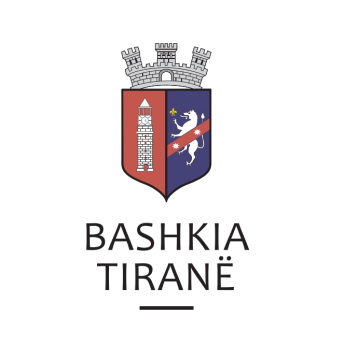      R  E  P U  B  L  I  K  A    E   S  H  Q  I  P  Ë  R  I  S  Ë
  BASHKIA TIRANË
DREJTORIA E PËRGJITHSHME PËR MARRËDHËNIET ME PUBLIKUN DHE JASHTË
DREJTORIA E KOMUNIKIMIT ME QYTETARËTLënda: Kërkesë për publikim lidhur me shpalljen e ankandit publik.Pranë Bashkisë së Tiranës ka ardhur kërkesa për shpallje nga Zyra Përmabrimore E.G BAILIFF SERVICE, Përmbaruesi Gjyqësore Private ENUAR V MERKO, në lidhje me ankandin për pasurinë e paluajtshme të debitorit  shoqëria “VICTORY INVEST” sh.p.kJu sqarojmë se të dhënat e pronave përkatësisht janë si më poshtë:Pasuri e Paluajtshme, Ullishte me sip. totale 2,795 m2, regjistruar në ZVRPP Tiranë me nr. pasurie 547/66, vol. 18, fq. 152, ZK 2740 në pronësi të “VICTORY INVEST” sh.p.k.Adresa:    Mjull-Bathore, TiranëÇmimi:     159,180.84 USDPasuri e Paluajtshme, Ullishte me sip. totale 2,705 m2, regjistruar në ZVRPP Tiranë me nr. pasurie 547/67, vol. 18, fq. 153, ZK 2740 në pronësi të “VICTORY INVEST” sh.p.k.Adresa:    Mjull-Bathore, TiranëÇmimi:     159,055.16 USDPasuri e Paluajtshme, Ullishte me sip. totale 3,5000 m2, regjistruar në ZVRPP Tiranë me nr. pasurie 547/72, vol. 19, fq. 146, ZK 2740 në pronësi të “VICTORY INVEST” sh.p.k.Adresa:    Mjull-Bathore, TiranëÇmimi:     199,332 USDPasuri e Paluajtshme, Ullishte me sip. totale 1,5000 m2, regjistruar në ZVRPP Tiranë me nr. pasurie 547/73, vol. 19, fq. 147, ZK 2740 në pronësi të “VICTORY INVEST” sh.p.k.Adresa:    Mjull-Bathore, TiranëÇmimi:     85,428 USDDrejtoria e Komunikimit me Qytetarët ka bërë të mundur afishimin e shpalljes për Zyrën Përmabrimore E.G BAILIFF SERVICE, Përmbaruesin Gjyqësor Privat ENUAR V MERKO, në tabelën e shpalljeve të Sektorit të Informimit dhe Shërbimeve për Qytetarët pranë Bashkisë së Tiranës.     R  E  P U  B  L  I  K  A    E   S  H  Q  I  P  Ë  R  I  S  Ë
  BASHKIA TIRANË
DREJTORIA E PËRGJITHSHME PËR MARRËDHËNIET ME PUBLIKUN DHE JASHTË
DREJTORIA E KOMUNIKIMIT ME QYTETARËTLënda: Kërkesë për publikim lidhur me shpalljen e ankandit publik.Pranë Bashkisë Tiranë ka ardhur kërkesa për shpallje nga Shoqëria Përmbarimore “Corrector” sh.p.k., në lidhje me shpalljen e ankandit për pasurinë e paluajtshme të palës debitore z. Haxhi Mustafa Cmeta.Ju sqarojmë se të dhënat e pronës janë si më poshtë:“Truall ” me nr. pasurie 8/466/1, vol. 21, faqe 207, ZK 8120, sip. 44.12 m2.Adresa:                    TiranëÇmimi fillestar:    12.600 EuroDrejtoria e Komunikimit me Qytetarët ka bërë të mundur afishimin e shpalljes për Shoqëria Përmbarimore “Corrector” sh.p.k., në tabelën e shpalljeve të Sektorit të Informimit dhe Shërbimeve për Qytetarët pranë Bashkisë Tiranë.     R  E  P U  B  L  I  K  A    E   S  H  Q  I  P  Ë  R  I  S  Ë
  BASHKIA TIRANË
DREJTORIA E PËRGJITHSHME PËR MARRËDHËNIET ME PUBLIKUN DHE JASHTË
DREJTORIA E KOMUNIKIMIT ME QYTETARËTLënda: Kërkesë për publikim lidhur me shpalljen e ankandit publik.Pranë Bashkisë Tiranë ka ardhur kërkesa për shpallje nga Shoqëria “Strati Bailiff’s Service” sh.p.k., në lidhje ankandit për pasurinë e paluajtshme për debitorët shoqëria “A-A Konstruksion” sh.p.k., dhe z. Petro Dhimitri përfaqësuar nga Av. Dorina Ibaj.Ju sqarojmë se të dhënat e pronës janë si më poshtë:Pasuria”Pallat”, Z.K. 8350, seksioni. 2, sip. 232.8 m2Adresa:	                 Linzë, Dajt TiranëÇmimi fillestar:   158,400 (njëqind e pesëdhjetë e tetë mijë e katërqind) EURODrejtoria e Komunikimit me Qytetarët ka bërë të mundur afishimin e shpalljes për Shoqërinë Përmbarimore “Strati Bailiff’s Service” sh.p.k., në tabelën e shpalljeve të Sektorit të Informimit dhe Shërbimeve për Qytetarët pranë Bashkisë Tiranë.     R  E  P U  B  L  I  K  A    E   S  H  Q  I  P  Ë  R  I  S  Ë
  BASHKIA TIRANË
DREJTORIA E PËRGJITHSHME PËR MARRËDHËNIET ME PUBLIKUN DHE JASHTË
DREJTORIA E KOMUNIKIMIT ME QYTETARËTLënda: Kërkesë për publikim lidhur me shpalljen e ankandit publik.Pranë Bashkisë Tiranë ka ardhur kërkesa për shpallje nga Shoqëria “Strati Bailiff’s Service” sh.p.k., në lidhje me njoftimin për kryerjen e ekzekutimit vullnetar për debitorin shoqëria “SABAH” sh.p.k.Lajmërim për ekzekutim vullnetar:Kreditor:        TELECOM ALBANIA sh.a Debitor:          Shoqëria “SABAH” sh.p.k.Objekti:           Kthim shumeDrejtoria e Komunikimit me Qytetarët ka bërë të mundur afishimin e shpalljes për Shoqërinë Përmbarimore “Strati Bailiff’s Service” sh.p.k., në tabelën e shpalljeve të Sektorit të Informimit dhe Shërbimeve për Qytetarët pranë Bashkisë Tiranë.     R  E  P U  B  L  I  K  A    E   S  H  Q  I  P  Ë  R  I  S  Ë
  BASHKIA TIRANË
DREJTORIA E PËRGJITHSHME PËR MARRËDHËNIET ME PUBLIKUN DHE JASHTË
DREJTORIA E KOMUNIKIMIT ME QYTETARËTPranë Bashkisë Tiranë ka ardhur kërkesa për shpallje nga Shoqëria “Bailiff Service E. Hoxha”, në lidhje ankandit për pasurinë e paluajtshme për debitorin shoqëria “AGLI” sh.p.k.Ju sqarojmë se të dhënat e pronës janë si më poshtë:Njësi me nr pasurie 496/386+3-N2  Z.K. 2640, vol. 52, faqe 239. 2, sip. 142 m2Adresa:	      Dajt TiranëÇmimi fillestar:   4,962,048 (njëqind e pesëdhjetë e tetë mijë e katërqind) EURODrejtoria e Komunikimit me Qytetarët ka bërë të mundur afishimin e shpalljes për Shoqëria “Bailiff Service E. Hoxha”, në tabelën e shpalljeve të Sektorit të Informimit dhe Shërbimeve për Qytetarët pranë Bashkisë Tiranë.     R  E  P U  B  L  I  K  A    E   S  H  Q  I  P  Ë  R  I  S  Ë
  BASHKIA TIRANË
DREJTORIA E PËRGJITHSHME PËR MARRËDHËNIET ME PUBLIKUN DHE JASHTË
DREJTORIA E KOMUNIKIMIT ME QYTETARËTLënda: Kërkesë për publikim lidhur me shpalljen për ekzekutim vullnetar.Pranë Bashkisë Tiranë ka ardhur kërkesa për shpallje nga Zyra Përmbarimore “Ardael” sh.p.k., në lidhje me shpalljen për ekzekutimin vullnetar të debitorit shoqëria “Art Copy”, përfaqësuar nga z. Sokol Çeka.Lajmërim për ekzekutim vullnetar të detyrimit:Kreditor:        Shoqëria “Copier Computer Center”Debitor:         Shoqëria “Art Copy”,Objekti:         Përmbushje detyrimiDrejtoria e Komunikimit me Qytetarët ka bërë të mundur afishimin e shpalljes për nga Zyra Përmbarimore “Ardael” sh.p.k., në tabelën e shpalljeve të Sektorit të Informimit dhe Shërbimeve për Qytetarët pranë Bashkisë Tiranë.     R  E  P U  B  L  I  K  A    E   S  H  Q  I  P  Ë  R  I  S  Ë
  BASHKIA TIRANË
DREJTORIA E PËRGJITHSHME PËR MARRËDHËNIET ME PUBLIKUN DHE JASHTË
DREJTORIA E KOMUNIKIMIT ME QYTETARËTLënda: Kërkesë për publikim lidhur me shpalljen e ankandit publik.Pranë Bashkisë Tiranë ka ardhur kërkesa për shpallje nga Përmbaruesi Gjyqësor Privat “ALBASE” sh.p.k., në lidhje me shpalljen e ankandit për pasurinë e paluajtshme të debitorit z. Arben Xhavit Ismailaga.Ju sqarojmë se të dhënat e sednit të luajtshëm janë si më poshtë:Automjet tip Benz Mercedes, targa AA939DGAdresa:                     Rruga “Qemal Stafa”, TiranëÇmimi fillestar: 	3,920 EuroDrejtoria e Komunikimit me Qytetarët ka bërë të mundur afishimin e shpalljes për Përmbaruesin Gjyqësor Privat “ALBASE” sh.p.k., në tabelën e shpalljeve të Sektorit të Informimit dhe Shërbimeve për Qytetarët pranë Bashkisë Tiranë.     R  E  P U  B  L  I  K  A    E   S  H  Q  I  P  Ë  R  I  S  Ë
  BASHKIA TIRANË
DREJTORIA E PËRGJITHSHME PËR MARRËDHËNIET ME PUBLIKUN DHE JASHTË
DREJTORIA E KOMUNIKIMIT ME QYTETARËTLënda: Kërkesë për publikim lidhur me shpalljen publike.Pranë Bashkisë Tiranë ka ardhur kërkesa për shpallje nga Shoqëria e Përmbarimit Privat “EPSA” sh.p.k., në lidhje me shpalljen publike për debitorët znj. Blerina Hasan Troka dhe z. Kujtim Abaz Troka.Lajmërim për njoftimin: “Kërkesë për mbështetje gjatë procedurës së ekzekutimit të detyrueshëm np një proces Përmbarimor”.Kreditor:            ProCredit Bank sh.a.Debitor:              Blerina Troka, Kujtim TrokaObjekti:              Kthim shumeDrejtoria e Komunikimit me Qytetarët ka bërë të mundur afishimin e shpalljes për Shoqërinë e Përmbarimit Privat “EPSA” sh.p.k., në tabelën e shpalljeve të Sektorit të Informimit dhe Shërbimeve për Qytetarët pranë Bashkisë Tiranë.